This form should be used for all taxonomic proposals. Please complete all those modules that are applicable.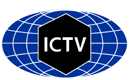 For guidance, see the notes written in blue and the separate document “Help with completing a taxonomic proposal”Please try to keep related proposals within a single document.Part 1: TITLE, AUTHORS, etcPart 2: PROPOSED TAXONOMYPart 4: APPENDIX: supporting materialCode assigned:2018.005M2018.005M2018.005M2018.005M(to be completed by ICTV officers)Short title: One (1) new genus including two (2) new species in the family ArenaviridaeShort title: One (1) new genus including two (2) new species in the family ArenaviridaeShort title: One (1) new genus including two (2) new species in the family ArenaviridaeShort title: One (1) new genus including two (2) new species in the family ArenaviridaeShort title: One (1) new genus including two (2) new species in the family ArenaviridaeShort title: One (1) new genus including two (2) new species in the family ArenaviridaeModules attached (Modules 1, 4 and either 2 or 3 are required. Modules attached (Modules 1, 4 and either 2 or 3 are required.           1         2        3           4                  1         2        3           4                  1         2        3           4                  1         2        3           4        Author(s):Author(s):Author(s):Author(s):Author(s):Author(s):ICTV Arenaviridae Study Group:Buchmeier, Michael J., m.buchmeier@uci.edu  Charrel, Rémi N., remi.charrel@univ-amu.fr  Clegg, Christopher S., cleggjcs@yahoo.fr  de la Torre, Juan C., juanct@scripps.edu  Gonzalez, Jean-Paul J., jpgonzalez2808@gmail.com Günther, Stephan, guenther@bni.uni-hamburg.de   Kuhn, Jens H., kuhnjens@mail.nih.gov  Lukashevich, Igor S., isluka01@louisville.edu  Radoshitzky, Sheli R., sheli.r.radoshitzky.ctr@mail.mil Romanowski, Víctor, vromanowski@gmail.com Salvato, Maria S., msalvato@ihv.umaryland.edu  Sironi, Manuela, msironi@bp.lnf.itStenglein, Mark D., mark.stenglein@colostate.edu ICTV Arenaviridae Study Group:Buchmeier, Michael J., m.buchmeier@uci.edu  Charrel, Rémi N., remi.charrel@univ-amu.fr  Clegg, Christopher S., cleggjcs@yahoo.fr  de la Torre, Juan C., juanct@scripps.edu  Gonzalez, Jean-Paul J., jpgonzalez2808@gmail.com Günther, Stephan, guenther@bni.uni-hamburg.de   Kuhn, Jens H., kuhnjens@mail.nih.gov  Lukashevich, Igor S., isluka01@louisville.edu  Radoshitzky, Sheli R., sheli.r.radoshitzky.ctr@mail.mil Romanowski, Víctor, vromanowski@gmail.com Salvato, Maria S., msalvato@ihv.umaryland.edu  Sironi, Manuela, msironi@bp.lnf.itStenglein, Mark D., mark.stenglein@colostate.edu ICTV Arenaviridae Study Group:Buchmeier, Michael J., m.buchmeier@uci.edu  Charrel, Rémi N., remi.charrel@univ-amu.fr  Clegg, Christopher S., cleggjcs@yahoo.fr  de la Torre, Juan C., juanct@scripps.edu  Gonzalez, Jean-Paul J., jpgonzalez2808@gmail.com Günther, Stephan, guenther@bni.uni-hamburg.de   Kuhn, Jens H., kuhnjens@mail.nih.gov  Lukashevich, Igor S., isluka01@louisville.edu  Radoshitzky, Sheli R., sheli.r.radoshitzky.ctr@mail.mil Romanowski, Víctor, vromanowski@gmail.com Salvato, Maria S., msalvato@ihv.umaryland.edu  Sironi, Manuela, msironi@bp.lnf.itStenglein, Mark D., mark.stenglein@colostate.edu ICTV Arenaviridae Study Group:Buchmeier, Michael J., m.buchmeier@uci.edu  Charrel, Rémi N., remi.charrel@univ-amu.fr  Clegg, Christopher S., cleggjcs@yahoo.fr  de la Torre, Juan C., juanct@scripps.edu  Gonzalez, Jean-Paul J., jpgonzalez2808@gmail.com Günther, Stephan, guenther@bni.uni-hamburg.de   Kuhn, Jens H., kuhnjens@mail.nih.gov  Lukashevich, Igor S., isluka01@louisville.edu  Radoshitzky, Sheli R., sheli.r.radoshitzky.ctr@mail.mil Romanowski, Víctor, vromanowski@gmail.com Salvato, Maria S., msalvato@ihv.umaryland.edu  Sironi, Manuela, msironi@bp.lnf.itStenglein, Mark D., mark.stenglein@colostate.edu ICTV Arenaviridae Study Group:Buchmeier, Michael J., m.buchmeier@uci.edu  Charrel, Rémi N., remi.charrel@univ-amu.fr  Clegg, Christopher S., cleggjcs@yahoo.fr  de la Torre, Juan C., juanct@scripps.edu  Gonzalez, Jean-Paul J., jpgonzalez2808@gmail.com Günther, Stephan, guenther@bni.uni-hamburg.de   Kuhn, Jens H., kuhnjens@mail.nih.gov  Lukashevich, Igor S., isluka01@louisville.edu  Radoshitzky, Sheli R., sheli.r.radoshitzky.ctr@mail.mil Romanowski, Víctor, vromanowski@gmail.com Salvato, Maria S., msalvato@ihv.umaryland.edu  Sironi, Manuela, msironi@bp.lnf.itStenglein, Mark D., mark.stenglein@colostate.edu ICTV Arenaviridae Study Group:Buchmeier, Michael J., m.buchmeier@uci.edu  Charrel, Rémi N., remi.charrel@univ-amu.fr  Clegg, Christopher S., cleggjcs@yahoo.fr  de la Torre, Juan C., juanct@scripps.edu  Gonzalez, Jean-Paul J., jpgonzalez2808@gmail.com Günther, Stephan, guenther@bni.uni-hamburg.de   Kuhn, Jens H., kuhnjens@mail.nih.gov  Lukashevich, Igor S., isluka01@louisville.edu  Radoshitzky, Sheli R., sheli.r.radoshitzky.ctr@mail.mil Romanowski, Víctor, vromanowski@gmail.com Salvato, Maria S., msalvato@ihv.umaryland.edu  Sironi, Manuela, msironi@bp.lnf.itStenglein, Mark D., mark.stenglein@colostate.edu Corresponding author with e-mail address:Corresponding author with e-mail address:Corresponding author with e-mail address:Corresponding author with e-mail address:Corresponding author with e-mail address:Corresponding author with e-mail address:de la Torre, Juan C., juanct@scripps.edu de la Torre, Juan C., juanct@scripps.edu de la Torre, Juan C., juanct@scripps.edu de la Torre, Juan C., juanct@scripps.edu de la Torre, Juan C., juanct@scripps.edu de la Torre, Juan C., juanct@scripps.edu List the ICTV study group(s) that have seen this proposal:List the ICTV study group(s) that have seen this proposal:List the ICTV study group(s) that have seen this proposal:List the ICTV study group(s) that have seen this proposal:List the ICTV study group(s) that have seen this proposal:List the ICTV study group(s) that have seen this proposal:A list of study groups and contacts is provided at http://www.ictvonline.org/subcommittees.asp . If in doubt, contact the appropriate subcommittee chair (there are six virus subcommittees: animal DNA and retroviruses, animal ssRNA-, animal ssRNA+, fungal and protist, plant, bacterial and archaeal)A list of study groups and contacts is provided at http://www.ictvonline.org/subcommittees.asp . If in doubt, contact the appropriate subcommittee chair (there are six virus subcommittees: animal DNA and retroviruses, animal ssRNA-, animal ssRNA+, fungal and protist, plant, bacterial and archaeal)A list of study groups and contacts is provided at http://www.ictvonline.org/subcommittees.asp . If in doubt, contact the appropriate subcommittee chair (there are six virus subcommittees: animal DNA and retroviruses, animal ssRNA-, animal ssRNA+, fungal and protist, plant, bacterial and archaeal)ICTV Arenaviridae Study GroupICTV Arenaviridae Study GroupICTV Arenaviridae Study GroupICTV Study Group comments (if any) and response of the proposer:ICTV Study Group comments (if any) and response of the proposer:ICTV Study Group comments (if any) and response of the proposer:ICTV Study Group comments (if any) and response of the proposer:ICTV Study Group comments (if any) and response of the proposer:ICTV Study Group comments (if any) and response of the proposer:The names proposed for the new genus (Antennavirus) and new two species (Striated antennavirus and Hairy antennavirus) were determined based on consensus by the majority of the ICTV Arenaviridae Study Group members (11 in favor, 1 abstention, 1 no vote registered).The names proposed for the new genus (Antennavirus) and new two species (Striated antennavirus and Hairy antennavirus) were determined based on consensus by the majority of the ICTV Arenaviridae Study Group members (11 in favor, 1 abstention, 1 no vote registered).The names proposed for the new genus (Antennavirus) and new two species (Striated antennavirus and Hairy antennavirus) were determined based on consensus by the majority of the ICTV Arenaviridae Study Group members (11 in favor, 1 abstention, 1 no vote registered).The names proposed for the new genus (Antennavirus) and new two species (Striated antennavirus and Hairy antennavirus) were determined based on consensus by the majority of the ICTV Arenaviridae Study Group members (11 in favor, 1 abstention, 1 no vote registered).The names proposed for the new genus (Antennavirus) and new two species (Striated antennavirus and Hairy antennavirus) were determined based on consensus by the majority of the ICTV Arenaviridae Study Group members (11 in favor, 1 abstention, 1 no vote registered).The names proposed for the new genus (Antennavirus) and new two species (Striated antennavirus and Hairy antennavirus) were determined based on consensus by the majority of the ICTV Arenaviridae Study Group members (11 in favor, 1 abstention, 1 no vote registered).Date first submitted to ICTV:Date first submitted to ICTV:Date first submitted to ICTV:Date first submitted to ICTV:June 6, 2018June 6, 2018Date of this revision (if different to above):Date of this revision (if different to above):Date of this revision (if different to above):Date of this revision (if different to above):ICTV-EC comments and response of the proposer:Name of accompanying Excel module: 2018.005M.N.v1.AntennavirusShi and colleagues (1) used a large-scale meta-transcriptomic approach to examine the evolutionary history of RNA viruses in vertebrates, including basal vertebrate lineages whose viromes had been rarely examined. These studies identified two novel arenaviruses, tentatively referred to as Wēnlǐng frogfish arenavirus 1 and Wēnlǐng frogfish arenavirus 2, in striated/hairy frogfish (Antennarius striatus). For both viruses the authors presented complete genome sequences in RNA samples prepared from three different tissues (gut, liver and lung). These sequences have been deposited into GenBank. Currently, there are no biological isolates of these two viruses.  The genomic termini of both L and S segments of these two newly identified arenaviruses are predicted to form the characteristic panhandles seen in mammarenavirus, reptarenavirus, and hartmanivirus genomes. However, unlike other arenaviruses, the NP and GPC ORFs are encoded on different segments (NP on the shortest (S) segment and GPC on a slightly longer (M) segment), indicating that, like most other bunyaviruses, these two fish arenaviruses have tri-segmented genomes. Amino acid alignments of NP and L were used to generate Phylogenetic trees in RAxML 8.2.4 with 1,000 bootstraps (Fig 1 A and 1B). In both phylogenies, the two ray-finned fish arenaviruses form a distinct evolutionary branch with Haartman Institute snake virus and fall basal to all known mammarenaviruses and reptarenaviruses.The ICTV Arenaviridae Study Group has recommended the use of the NCBI PAirwise Sequence Comparison (PASC) tool (https://www.ncbi.nlm.nih.gov/sutils/pasc/viridty.cgi?textpage=overview) for the assessment of novel arenaviruses (Radoshitzky et al.). Cut-off values chosen for classifying arenaviruses belonging to the same species using this tool are >80% and >76% nucleotide sequence identity in the S and L segments, respectively. Cut-off values chosen for classifying arenaviruses belonging to the same genus using this tool are >29-40% and >30-35% nucleotide sequence identity in the S and L segments, respectively. PASC analyses was done to compare both Wēnlǐng frogfish arenavirus 1 and Wēnlǐng frogfish arenavirus 2 to other GenBank-deposited arenaviruses (Fig. 2). Because Wēnlǐng frogfish arenavirus 1 and Wēnlǐng frogfish arenavirus 2 have tri-segmented genomes, we used the terms S and M to refer to segments encoding for the nucleoprotein (NP) and glycoprotein (GP), respectively, and compared both against deposited ambisense arenavirus S segments. Results from PASC showed that Wēnlǐng frogfish arenavirus 1 and Wēnlǐng frogfish arenavirus 2 had <20% nucleotide sequence identity in their L segments compared to other arenaviruses. Likewise, both Wēnlǐng frogfish arenavirus 1 and Wēnlǐng frogfish arenavirus 2 had <22% and <14% nucleotide sequence identity in their S and M segments, respectively, when compared to the S segment of other arenaviruses. Moreover, Wēnlǐng frogfish arenavirus 1 and Wēnlǐng frogfish arenavirus 2 have <46%, <39%, and <20% nucleotide sequence identity between their L, S, and M segments, respectively. These results justify the creation of a novel genus (Antennavirus) including two new species (Striated antennavirus and Hairy antennavirus) for Wēnlǐng frogfish arenavirus 1 and Wēnlǐng frogfish arenavirus 2, respectively. The names of the genus (Antennavirus) and its two proposed species (Striated antennavirus and Hairy antennavirus) are derived from the host in which both viruses were found, the striated/hairy frogfish (Antennarius striatus). Until further antennaviruses are identified, we propose to apply the species demarcation criteria for mammarenaviruses/reptarenaviruses to this novel genus (antennaviruses belong to the same species if there is >80% and >76% nucleotide sequence identity in the S and L segments by PASC, respectively).Figure 1A:Figure 1B: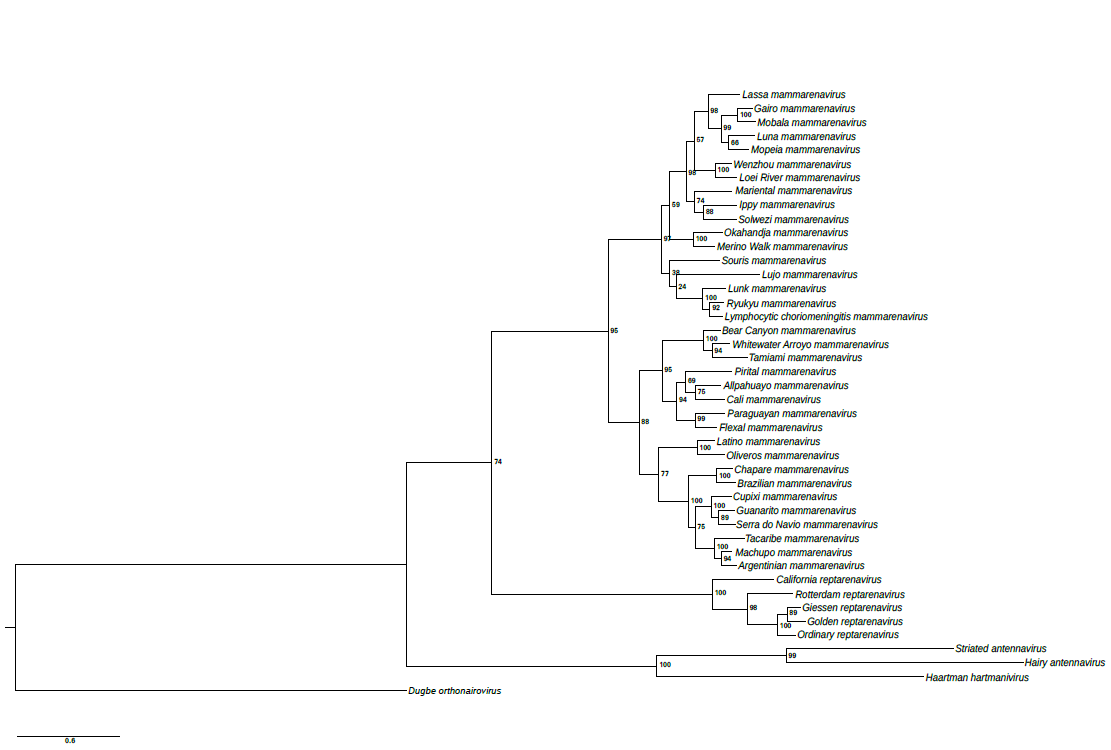 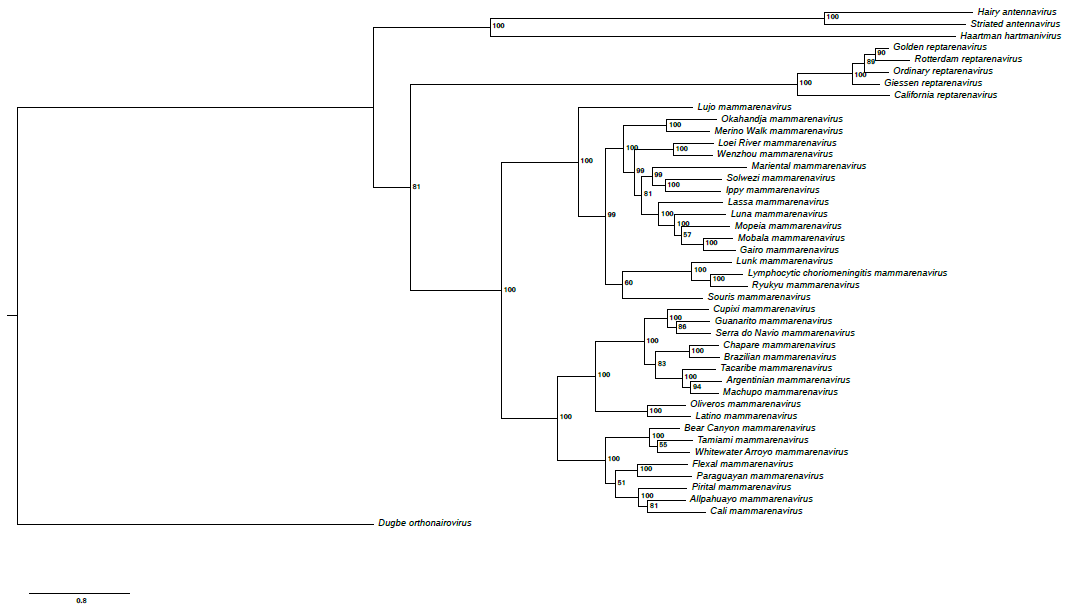 Figure 2:References:The evolutionary history of vertebrate RNA viruses.Shi M, Lin XD, Chen X, Tian JH, Chen LJ, Wang W, Eden JS, Shen JJ, Liu L, Holmes EC, Zhang YZ. Nature 556, 197-202 (2018). Doi: 10.1038/s41586-018-0012-7.Past, present, and future of arenavirus taxonomy.Radoshitzky SR, Bào Y, Buchmeier MJ, Charrel RN, Clawson AN, Clegg CS, DeRisi JL, Emonet S, Gonzalez JP, Kuhn JH, Lukashevich IS, Peters CJ, Romanowski V, Salvato MS, Stenglein MD, de la Torre JC.Arch Virol. 2015 Jul;160(7):1851-74. doi: 10.1007/s00705-015-2418-y.PMID: 25935216